Předávací protokol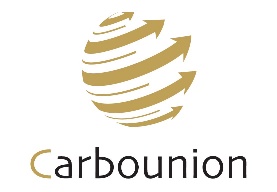 Stávající odběratel	Zákaznické číslo:      Příjmení, Jméno, Titul/Obchodní firma:     		Datum narození/IČ:      Zastoupen:      Adresa trvalého pobytu/sídlo firmy:		 Adresa trvalého pobytu/sídla firmy je zasílací adresouObec:      	Ulice:      Č. pop. /Č. o.:      	PSČ:      Telefon:      	E-mail:      SPECIFIKACE ODBĚRNÉHO MÍSTA (DÁLE JEN „OM“)ElektřinaEAN: 8591824     	Číslo OM:      	Číslo elektroměru:      Hodnoty elektroměru ke dni přepisu: VT       kWh, NT       kWhPlynEIC: 27ZG     	Číslo OM:      	Číslo plynoměru:      	Hodnoty plynoměru ke dni přepisu:       m3Adresa OM (pokud je odlišná od adresy trvalého pobytu):	 Použít adresu OM jako zasílací adresuObec:      	Ulice:      Č. pop. /Č. o.:      	PSČ:      Katastrální území (u novostavby):      	Číslo parcelní (u novostavby):      	Nový odběratelPříjmení, Jméno, Titul/Obchodní firma:      	Datum narození/IČ:      Obec:      	Ulice:      Č. pop. /Č. o.:      	PSČ:      Telefon:      	E-mail:      ZÁVĚREČNÍ USTANOVENÍZákazník souhlasí s tím a bere na vědomí, že CB tuto Žádost vyřídí v souladu s uzavřenou smlouvou, Všeobecnými obchodními podmínkami dodávky elektřiny (VOPE)/plynu (VOPP) a platnou legislativou. Jestliže bude Žádost obsahovat neúplné či chybné údaje nebo bude Žádost bez požadovaných přiložených dokladů, nemusí CB Žádost vyřídit. Za uvedení správných a úplných údajů v Žádosti odpovídá Odběratel. CB neodpovídá za škody vzniklé případnou nesprávností nebo neúplností uvedených údajů.V       	dne      															Stávající odběratel/razítkoV       	dne      															Nový odběratel/razítko